ACOMPANHAMENTO DE APRENDIZAGEMAVALIAÇÃO BIMESTRALVocê conhece a lenda do Curupira? Leia o texto a seguir e responda às questões de 1 a 4.CurupiraCurupira estava andando distraidamente pela floresta, quando ouviu um barulho parecido com trovão que vinha do meio da clareira. Saiu correndo e começou a bater nas árvores pra que elas acordassem. Afinal, o Curupira sempre faz isso quando pressente chuva. Ele avisa as árvores para que elas resistam melhor ao mau tempo.– Puxa! Vem aí um temporal daqueles! – exclamou o indiozinho dos pés voltados para trás. – Acorda, Curupira! Hoje você está no mundo da lua! Isso não é chuva, ora não é. Isso é malvadeza do homem contra os animais, respondeu uma daquelas árvores que tem mais de cem anos de experiência. Mas como nessa manhã o Curupira estava mais enamorado do que nunca pela beleza das flores e dos frutos, ele não percebeu que aquele estrondo não vinha do céu. Ao ouvir essas palavras Curupira não se conteve e saiu em disparada. Afinal, se tem algo que ele não perdoa é alguém que maltrate os inofensivos habitantes da floresta. A poucos metros dali, o Curupira viu uma cena que lhe cortou o coração. Um daqueles “valentes” caçadores estava escondido entre as árvores esperando mais uma de suas vítimas.– Ho! Ho! Ho! Acho que é meu dia de sorte. Vou caçar essa onça lindona pra fazer um tapete com ela, disse o homem perverso. – Isso é o que você pensa! Enquanto eu for o protetor das matas, homem com espingarda será mal recebido aqui. Depois de dizer essas palavras, o Curupira saltou para o meio da clareira bem na frente do destruidor da natureza. E a única coisa que se pôde ouvir em toda a floresta foi o grito do Curupira: - Iáááhhh!!! Caçador, saia daqui com ligeireza ou te transformo em sobremesa! O caçador nem podia acreditar naquilo que seus olhos viam: o Curupira estava ali com seus cabelos da cor do fogo, todo arrepiado. E pulava de um lado para o outro, soltando assovios ensurdecedores por entre seus dentes verdes. E assim o caçador foi logo aceitando o conselho do Curupira. Abandonou a espingarda e… pernas pra que te quero. Dizem que ele está correndo até hoje!Disponível em domínio público.1. No início desse conto, Curupira andava pela floresta, quando ouviu um barulho. O que era esse barulho? Assinale a alternativa correta. a) (    ) Um trovão indicando que uma tempestade estava chegando.b) (    ) Som das queimadas na floresta.c) (    ) Um tiro de espingarda do caçador.2. Quem avisa o Curupira que algo ruim está acontecendo na floresta?____________________________________________________________________________________________________________________________________________________________3. Segundo o texto, quais são as características físicas do Curupira?__________________________________________________________________________________________________________________________________________________________________________________________________________________________________________4. Releia este trecho do conto.Depois de dizer essas palavras, o Curupira saltou para o meio da clareira bem na frente do destruidor da natureza. E a única coisa que se pôde ouvir em toda a floresta foi o grito do Curupira:a) Das palavras destacadas acima, apenas uma possui hiato. Qual é ela?______________________________________________________________________________b) Como podemos classificar os outros encontros vocálicos destacados?______________________________________________________________________________5. Em cada grupo de palavras, há um intruso! Circule a palavra que não pertence ao grupo.Leia o texto abaixo com atenção e observe a imagem.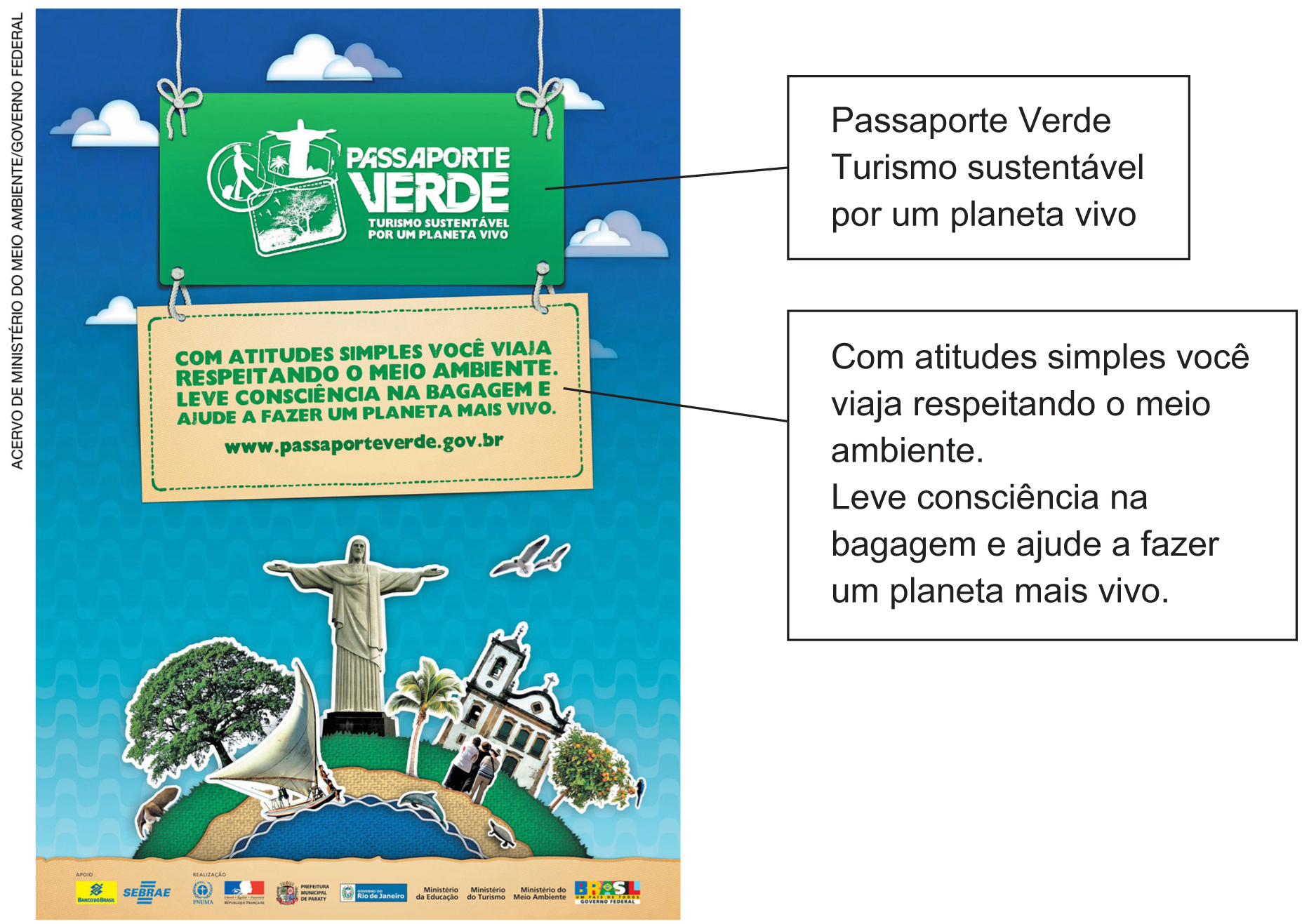 6. O texto que você leu é:a) (    ) Um texto científico.b) (    ) Uma campanha publicitária.7. O que aparece na imagem desse cartaz?__________________________________________________________________________________________________________________________________________________________________________________________________________________________________________8. Qual é o objetivo dessa campanha?__________________________________________________________________________________________________________________________________________________________________________________________________________________________________________9. Quais “atitudes simples” espera-se que o turista tenha nos locais por onde passa enquanto viaja?______________________________________________________________________________________________________________________________________________________________________________________________________________________________________________________________________________________________________________________________________________________________________________________________________10. Sublinhe as palavras que apresentam encontro consonantal.11. Separe em sílabas as palavras que você sublinhou.____________________________________________________________________________________________________________________________________________________________________________________________________________________________________________________________________________________________________________________________________________________________________________________________________________________________________________________________________________________12. Assinale as alternativas corretas quanto à separação das sílabas de encontros consonantais.a) (    ) No início da palavra, os encontros não se separam.b) (    ) No início da palavra, os encontros se separam.c) (    ) No meio da palavra, os encontros não se separam.d) (    ) No meio da palavra, os encontros se separam.13. As palavras PASSAPORTE e CONSCIÊNCIA são exemplos de dígrafos. Explique com suas palavras o que são dígrafos e destaque onde eles ocorrem em cada uma dessas palavras.________________________________________________________________________________________________________________________________________________________________________________________________________________________________________________________________________________________________________________________14. Leia o trava-língua abaixo e circule os dígrafos.A vaca malhada foi molhada por outra vaca molhada e malhada. 15. Separe as palavras abaixo em sílabas e destaque os dígrafos.a) Ninho _______________________________________________________________b) Descer ______________________________________________________________c) Digno _______________________________________________________________d) Chuva ______________________________________________________________e) Máquina ____________________________________________________________f) Colher ______________________________________________________________NOME:____________________________________________________________________CLASSE: __________________________________________________________________DATA: ____________________________________________________________________DITONGOpouso	ruídotouca	fugiuTRITONGOqueimada	iguaisfogueira	meioHIATOsuor	baúágua	raizpassaporteporverdevivoturismoatitudessustentávelmeiorespeitandolevefazerplaneta